Δες το βίντεο με το γράμμα Μ, μ:https://www.youtube.com/watch?v=ytEarPDx9UYΔιάβασε τις συλλαβές με το Μ, μ:   μα, Μα, MA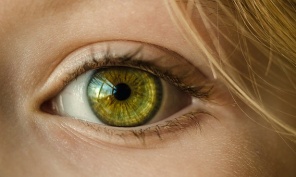   με, Με, ME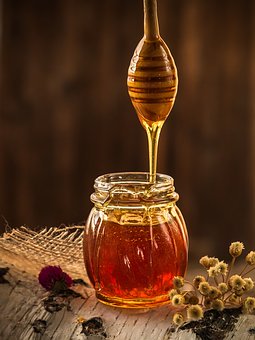   μο, Μο, MO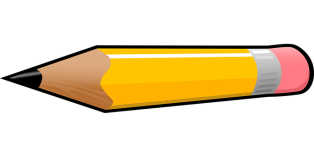   μω, Μω, ΜΩ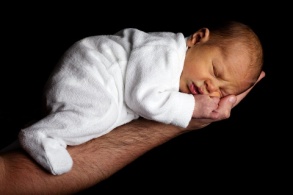   μη, Μη, ΜΗ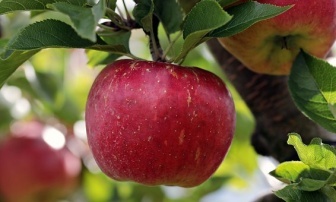     μυ, Μυ, ΜΥ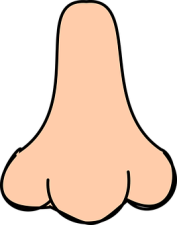  μι, Μι, ΜΙΔιάβασε τις λέξεις και ένωσέ τις με τις εικόνες:μάτι							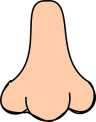 μέλι								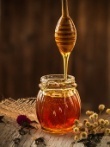 μέλισσα							μωρό 							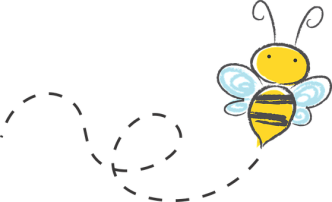 μολύβι								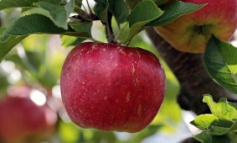 μύτη							   μήλο							μισό							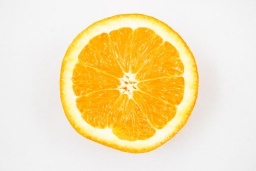 Διάβασε τις προτάσεις:Να το μάτι.Να το μέλι.Να το μήλο.Να το μωρό.Να το μισό μήλο.Να η μύτη.